Всё о контекстной рекламеКонтекстная реклама — изображения или баннеры, показывающиеся посетителям какого-либо ресурса, ориентированные на данных посетителей благодаря информации об их поисковых запросах и другом. Такой вид рекламы показывается на всех платформах. Сайт AdButton поможет разобраться в данной теме.Можно виртуально разделить контекстную рекламу на два вида: сетевую и поисковую. Но рекламодатели постоянно привносят что-то новое, поэтому, как уже сказано ранее, это лишь виртуальное разделение.Рекламные кампании и их главные направленияВидеореклама. Зачастую рекламодатели выбирают как площадку для размещения видеохостинг YouTube.Реклама по результату поискового запроса.Реклама от рекламной сети Яндекса (РСЯ). Реклама размещается на партнёрских сервисах.Реклама Google. Такой вид рекламы позволяет продвигать нужный объект в образе привлекающей картинки с красивым описанием.Реклама мобильных программ.Особенности так называемой «поисковой рекламы»Такая реклама появляется в поисковиках только тогда, когда ищете нужный товар. Но как работает контекстная реклама?Особенности:Как уже было сказано ранее, реклама показывается тому, кто самостоятельно ищет необходимые услуги.Рекламодатель отдаёт деньги за стоимость клика только за клик по объявлению, но никак не за его просмотр. (PPC-модель).Рекламодатель сам выставляет цену за клик, которую он будет выплачивать.Элементы рекламы этого вида 1-й и 2-й заголовки.Ссылка на веб-сайт или на нужную его страницуСам текст объявления.Преимущества, благодаря которым пользователь должен выбрать это объявлениеКонтакты.Вот как выглядит контекстная реклама в Яндексе и Гугле соответственно: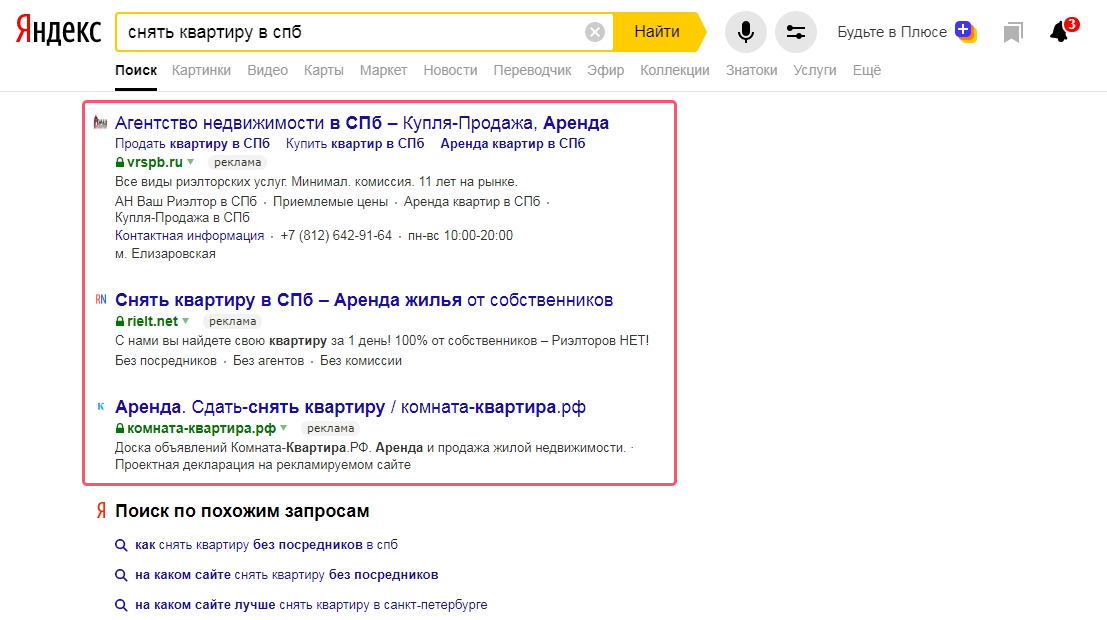 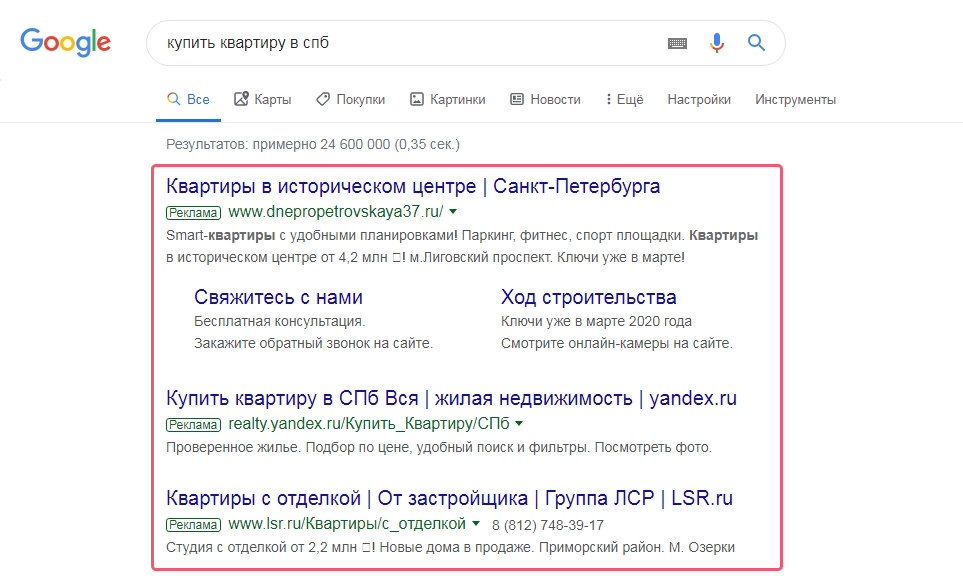 Сетевая реклама Реклама в сети существует только на тех ресурсах (сайтах, приложениях), которые являются участниками рекламной сети. Для вывода рекламы человек не интересовался нужными товарами, но он:скорее всего искал их до этого.в данный момент находится на ресурсе нужной тематики.Основные различия сетевой рекламы от других видов заключаются в том, что нужные объявления продвигаются в поиске с помощью конкретных ключевых фраз-запросов. Это дело можно выполнять самостоятельно, а можно довериться специальным сервисам. Когда рекламодатель выбирает и начинает рекламу в сетях, он нацеливается не на ищущих прямо сейчас нужный товар пользователей, а на тех, кто когда-то проявлял к этому товару интерес. Сеть сайтов-партнёров есть у всех систем рекламы.РСЯ принадлежит соответственно ЯндексуGoogle Ads принадлежит соответственно Гугл.РСЯ (рекламная сеть Яндекса) и её особенности. РСЯ располагает более 40000 ресурсов, среди которых сайты, интернет-магазины, приложения и видеохостинги.Таргетинги По тематике. Объявления появляются в соответствии с сайтом, которым пользовался человек.По поведению. Товары и услуги предлагаются благодаря той информации, которую накопила поисковая система (интересы, вид деятельности и другое).Ретаргетинг. Создан с целью того, чтобы возвращать на интернет-ресурс людей, уже находившихся на нём.По сегментам с помощью Яндекс.Аудиторий. Этот ресурс позволяет подбирать целевую аудиторию по множеству параметров, например, по местоположению, интересам или другому. Рекламная сеть Google Display NetworkРекламная сеть от Гугл располагает в 50 раз большим количеством ресурсов, чем РСЯ. В число этих ресурсов входят такие площадки гиганты, как YouTube, Gmail и другие. Google Display Network охватывает примерно 85-90% всех пользователей интернета.ТаргентингиПо местам размещения. В этом случае рекламодатель сам выбирает, на каких площадках будет продвигаться его товар. Если нет информации о нужной целевой аудитории, то выбирается широкий таргетинг, который в дальнейшем может помочь определить нужную целевую аудиторию. В противном случае выбирается узкий таргетинг, например, по каналам или по сайтам определённой тематики. По аудитории. Рекламодатель выбирает нужную аудиторию, которой нужно показать объявление и размещает его на ресурсах, которыми пользуется целевая аудитория.Различия и сходства Google и YandexИ там, и там можно публиковать оба вида контекстной рекламы.
Отличительная черта Yandex – большое количество пользователей живут в странах СНГ, что позволяет вводить сюда узконаправленную рекламу. У Google пользователей больше, но они рассеяны по всему миру.
Несмотря на конкуренцию со стороны Яндекса, Гугл остаётся на первом месте по популярности в СНГ. Гугл распространяет Android-смартфоны, на которых заранее предустановлен поисковик компании.Также не стоит забывать о том, что любая контекстная реклама не должна нарушать федеральный закон «О рекламе». 
Стоимость контекстной рекламыВ данном виде рекламы применяется платёжная модель PPC (сокращённо – pay-per-click). Минимально возможная цена клика в Яндексе – 30 копеек, а в Гугл – 7 центов. Модель PPC оплаты создана и используется для того, чтобы платить за заинтересованных и перешедших пользователей, но никак не за всех тех, кто просто увидел рекламу.В этой сфере рекламы используется аукционный метод. Во время введения человеком запроса в строке поиска осуществляется аукцион. В итоге выводится то, где цена клика выше.Однако не всегда выводятся объявления с самой высокой ценой клика. Сетью учитывается много параметров, среди которых – количество кликов по объявлению, качество и другие. Эти факторы позволяют выдавать посетителю не самые дорогие объявления, а самые качественные.Плюсы этого вида рекламыВариативность выбора для определения подходящего таргетинга.
Специальные сервисы позволяют контролировать успех того или иного объявления, следить за окупаемостью объявления.
Быстро окупается.Настройка Следует придерживаться следующего порядка действий:Добавить на необходимый ресурс сервисы-счётчики, связать аккаунты там и в РСЯ или Google Ads.Выделить ключевые слова.Заняться настраиванием кампании.Приложить креативность к созданию объявления.Установить оплату клика.Последний шаг – отослать кампанию обрабатываться.ЗаключениеКонтекстная реклама – хороший способ продвижения необходимого объявления. Если рекламная кампания готова, то остаётся лишь выбрать рекламную сеть для размещения. Также стоит задуматься о том, какой таргетинг выбрать – узкий или широкий, не стоит пренебрегать правильной настройкой контекстной рекламы.